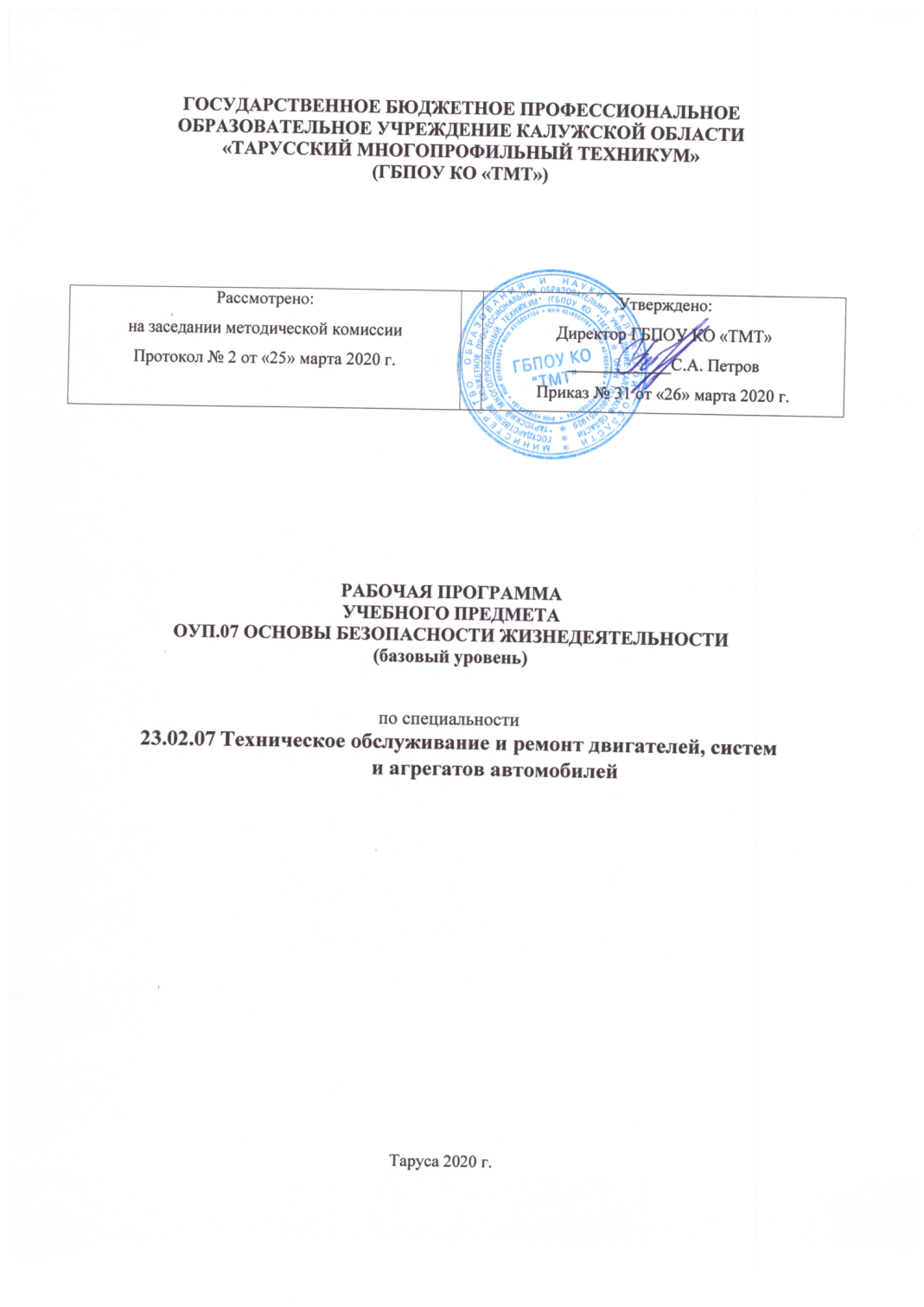 Рабочая  программа учебного предмета  ОУП.07 Основы безопасности жизнедеятельности разработана на основе Федерального государственного образовательного стандарта среднего общего образования (утв. приказом Министерства образования и науки РФ от 17 мая 2012 г. N 413) с изменениями и дополнениямиОрганизация разработчик:  ГБПОУ КО «ТМТ»Разработчик –  Обыденкин С.М. преподаватель  Содержание Планируемые результаты освоения учебного предмета .Содержание учебного предметаТематическое планирование .    Условия реализации программы.     5. Контроль и оценка результатов освоения учебного предмета.     6.  Лист внесения изменений.ПЛАНИРУЕМЫЕ РЕЗУЛЬТАТЫ ОСВОЕНИЯ УЧЕБНОГО ПРЕДМЕТАОсвоение содержания учебного предмета «Основы безопасности жизнедеятельности» обеспечивает достижение следующих результатов: личностных:− развитие личностных, в том числе духовных и физических, качеств, обеспечивающих защищенность жизненно важных интересов личности от внешних и внутренних угроз;− готовность к служению Отечеству, его защите;− формирование потребности соблюдать нормы здорового образа жизни, осознанно выполнять правила безопасности жизнедеятельности;-исключение из своей жизни вредных привычек (курения, пьянства и т. д.); − воспитание ответственного отношения к сохранению окружающей природной среды, личному здоровью, как к индивидуальной и общественной ценности;− освоение приемов действий в опасных и чрезвычайных ситуациях природного, техногенного и социального характера;метапредметных:− овладение умениями формулировать личные понятия о безопасности; анализировать причины возникновения опасных и чрезвычайных ситуаций; -обобщать и сравнивать последствия опасных и чрезвычайных ситуаций; -выявлять причинно-следственные связи опасных ситуаций и их влияние на безопасность жизнедеятельности человека;− овладение навыками самостоятельно определять цели и задачи по безопасному поведению в повседневной жизни и в различных опасных и чрезвычайных ситуациях, выбирать средства реализации поставленных целей, оценивать результаты своей деятельности в обеспечении личной безопасности;− формирование умения воспринимать и перерабатывать информацию, генерировать идеи, моделировать индивидуальные подходы к обеспечению личной безопасности в повседневной жизни и в чрезвычайных ситуациях;− приобретение опыта самостоятельного поиска, анализа и отбора информации в области безопасности жизнедеятельности с использованием различных источников и новых информационных технологий;− развитие умения выражать свои мысли и способности слушать собеседника, понимать его точку зрения, признавать право другого человека на иное мнение;− формирование умений взаимодействовать с окружающими, выполнять различные социальные роли во время и при ликвидации последствий чрезвычайных ситуаций;− формирование умения предвидеть возникновение опасных ситуаций по характерным признакам их появления, а также на основе анализа специальной информации, получаемой из различных источников;− развитие умения применять полученные теоретические знания на практике: принимать обоснованные решения и вырабатывать план действий в конкретной опасной ситуации с учетом реально складывающейся обстановки и индивидуальных возможностей;− формирование умения анализировать явления и события природного, техногенного и социального характера, выявлять причины их возникновения и возможные последствия, проектировать модели личного безопасного поведения;− развитие умения информировать о результатах своих наблюдений, участвовать в дискуссии, отстаивать свою точку зрения, находить компромиссное решение в различных ситуациях;− освоение знания устройства и принципов действия бытовых приборов и других технических средств, используемых в повседневной жизни;− приобретение опыта локализации возможных опасных ситуаций, связанных с нарушением работы технических средств и правил их эксплуатации;−формирование установки на здоровый образ жизни;−развитие необходимых физических качеств: выносливости, силы, ловкости, гибкости, скоростных качеств, достаточных для того, чтобы выдерживать необходимые умственные и физические нагрузки; предметных:сформированность представлений о культуре безопасности жизнедеятельности, в том числе, о культуре экологической безопасности, как жизненно важной социально-нравственной позиции личности, а также средстве, повышающем защищенность личности, общества и государства от внешних и внутренних угроз, включая отрицательное влияние человеческого фактора; − получение знания основ государственной системы, российского законодательства, направленного на защиту населения от внешних и внутренних угроз;− сформированность представлений о необходимости отрицания экстремизма, терроризма, других действий противоправного характера, а также асоциального поведения;− сформированность представлений о здоровом образе жизни как о средстве обеспечения духовного, физического и социального благополучия личности;− освоение знания распространенных опасных и чрезвычайных ситуаций природного, техногенного и социального характера;−освоение знания факторов, пагубно влияющих на здоровье человека;− развитие знания основных мер защиты (в том числе в области гражданской обороны)  и правил поведения в условиях опасных и чрезвычайных ситуаций;− формирование умения предвидеть возникновение опасных  и чрезвычайных ситуаций по характерным для них признакам, а также использовать различные информационные источники;− развитие умения применять полученные знания в области безопасности на практике, проектировать модели личного безопасного поведения в повседневной жизни и в различных опасных и чрезвычайных ситуациях;− получение и освоение знания основ обороны государства и воинской службы: законодательства об обороне государства и воинской обязанности граждан; прав и обязанностей гражданина до призыва, во время призыва и прохождения военной службы, уставных отношений, быта военнослужащих, порядка несения службы и воинских ритуалов, строевой, огневой и тактической подготовки;− освоение знания основных видов военно-профессиональной деятельности, особенностей прохождения военной службы по призыву и контракту, увольнения с военной службы и пребывания в запасе;− владение основами медицинских знаний и оказания первой помощи пострадавшим при неотложных состояниях (травмах, отравлениях и различных видах поражений), включая знания об основных инфекционных заболеваниях и их профилактике;2. СОДЕРЖАНИЕ УЧЕБНОГО ПРЕДМЕТАВведениеАктуальность изучения учебного предмета «Основы безопасности жизнедеятельности», цели и задачи дисциплины. Основные теоретические положения дисциплины, определения терминов «среда обитания», «биосфера», «риск», «безопасность».Необходимость формирования безопасного мышления и поведения. Культура безопасности жизнедеятельности— современная концепция безопасного типа поведения личности . Значениеизучения основ безопасности жизнедеятельности при освоении профессий СПО и специальностей СПО.Раздел 1.Основы медицинских знаний и здорового образа жизни.Тема 1.1. Основы здорового образа жизни (ЗОЖ).1.Здоровье человека. Факторы, влияющие на него.2.Здоровый образ жизни. Составляющие ЗОЖ.Тест 1. «Здоровье и ЗОЖ».3.Вредные привычки и их пагубное влияние на здоровье человека.4.Нравственность и здоровье. Инфекции передаваемые половым путём.Тема 1.2.Здоровый образ жизни и семья.1.Семья: понятие, основные функции.2.Здоровый образ жизни родителей- залог здоровья будущего ребёнка.3.Основы Семейного кодекса.Тема 1.3.Оказание первой помощи (ПП).1.ПП: понятие, виды ПП, общие правила оказания ПП.2.Сердечно-сосудистая и дыхательная системы.3.Признаки жизни и смерти человека. Клиническая и биологическая смерть.4.Первая реанимационная помощь: непрямой массаж сердца, искусственная вентиляция лёгких.Тест 2. «Первая реанимационная помощь».5.Практическое занятие №1: «Оказание ПРП».6.Домашняя аптечка. Наиболее необходимые лекарственные средства, их назначение7.Оказание первой помощи при: -травмах (кровотечении, переломе, ушибе, вывихе);-обморожении, перегревании, обмороках, ожогах (тепловом, химическом); -поражении электрическим током;-отравлении; -утоплении;-попадании инородного тела в верхние дыхательные пути;-острой сердечной недостаточности, инсульте.Тесты 3,4. «Первая помощь».8.Практическое занятие №2: «Оказание ПП при различных травмах».9.Наиболее распространённые инфекционные заболевания человека и их профилактика.Контрольная работа №1.  Раздел 1.РАЗДЕЛ 2. Основы военной службы.Тема 2.1.Национальная безопасность.1.Национальные интересы.2.Военная безопасность. Необходимость вооруженной защиты государства.3.Правовые основы защиты государства и применения ВС.Тема 2.2.Вооружённые Силы РФ.1.История Вооружённых Сил РоссииТест 5. «История ВС».2.Дни воинской славы России.Задание 1. « Дни воинской славы России».3.Символы и ритуалы ВС: военная присяга, Боевое знамя, военная форма, воинские звания и знаки различия, награды.Задание 2. «Воинские звания и погоны»4.Организационная структура ВС.5.Виды и рода войск, их назначение, структура, вооружение.Задание 3. «Структура ВС».6.Другие войска: виды, предназначение.Контрольная работа №2. Раздел 2 тема 2.2.Тема 2.3.Воинская обязанность и подготовка к военной службе.1.Воинская обязанность: понятие, правовые основы.2. Ответственность за нарушение воинской обязанности.3.Организация воинского учёта.4.Подготовка граждан к военной службе.5.Призыв на военную службу.6.Отсрочки и освобождение от призыва на военную службу.Контрольная работа №3. Раздел 2 тема 2.3.Тема 2.4.Боевая подготовка военнослужащих.1.Строевая подготовка.1.1.Основные положения Строевого устава.Задание 4. «Статьи 1-15 Строевого устава»1.2.Практические занятия по строевой подготовке.№3: «Выполнение одиночных строевых приёмов без оружия».№4: «Выполнение строевых приёмов в составе отделения, взвода без оружия».№5: «Тренировка в приведении к военной (кадетской) присяге».2.Огневая подготовка. 2.1.АК: предназначение, устройство, работа частей и механизмов, тактико- технические характеристики, порядок неполной разборки и сборки.Задание 5. «ТТХ, устройство АК, предназначение деталей».2. 2.Практическое занятие №6: «Неполная разборка и сборка АК».3.РХБЗ.3.1.Средство индивидуальной защиты органов дыхания.-противогаз: состав, назначение, порядок пользования.3.2.Практическое занятие №7: «Выполнение норматива №1».ТЕМАТИЧЕСКОЕ ПЛАНИРОВАНИЕТематический план проведения учебных сборов (для юношей)14.УЧЕБНО-МЕТОДИЧЕСКОЕИ МАТЕРИАЛЬНО-ТЕХНИЧЕСКОЕ ОБЕСПЕЧЕНИЕПРОГРАММЫ УЧЕБНОГО ПРЕДМЕТА«ОСНОВЫ БЕЗОПАСНОСТИ ЖИЗНЕДЕЯТЕЛЬНОСТИ»Помещение кабинета основ безопасности жизнедеятельности должно удовлетворять требованиям Санитарно-эпидемиологических правил и нормативов (СанПиН 2.4.2. 178-02)1. Оно должно быть оснащено типовым оборудованием, указанным в настоящих требованиях, в том числе специализированной учебной мебелью и техническими средствами обучения, достаточными для выполнения требований к уровню подготовки учащихся.кабинете должно быть мультимедийное оборудование, при помощи которого участники образовательного процесса могут просматривать визуальную информацию по основам безопасности жизнедеятельности, создавать презентации, видеоматериалы, иные документы.состав учебно-методического и материально-технического обеспечения программы учебной дисциплины «Основы безопасности жизнедеятельности» входят:многофункциональный комплекс преподавателя;наглядные пособия (комплекты учебных таблиц, стендов, схем, плакатов, портретов выдающихся ученых в области обеспечения безопасной жизнедеятельности населения и др.);информационно-коммуникативные средства;экранно-звуковые пособия;тренажеры для отработки навыков оказания сердечно-легочной и мозговой реанимации с индикацией правильности выполнения действий на экране компьютера и пульте контроля управления — роботы-тренажеры типа «Гоша» и др.;тренажер для отработки действий при оказании помощи в воде;имитаторы ранений и поражений;образцы аварийно-спасательных инструментов и оборудования (АСИО), средств индивидуальной защиты (СИЗ): противогаз ГП-7, респиратор Р-2, защитный костюм Л-1, общевойсковой защитный костюм, общевойсковой прибор химической разведки, компас-азимут; дозиметр бытовой (индикатор радиоактивности);учебно-методический комплект «Факторы радиационной и химической опасности» для изучения факторов радиационной и химической опасности;образцы средств первой медицинской помощи: индивидуальный перевязочный пакет ИПП-1; жгут кровоостанавливающий; аптечка индивидуальная АИ-2; комплект противоожоговый; индивидуальный противохимический пакет ИПП-11; сумка санитарная; носилки плащевые;образцы средств пожаротушения (СП);макеты: встроенного убежища, быстровозводимого убежища, противорадиационного укрытия, а также макеты местности, зданий и муляжи;макет автомата Калашникова;электронный стрелковый тренажер;обучающие и контролирующие программы по темам дисциплины;комплекты технической документации, в том числе паспорта на средства обучения, инструкции по их использованию и технике безопасности;библиотечный фонд.библиотечный фонд входят учебники, учебно-методические комплекты (УМК), обеспечивающие освоение учебной дисциплины «Основы безопасности жизнедеятельности», рекомендованные или допущенные для использования в профессиональных образовательных организациях, реализующих образовательную программу среднего общего образования в пределах освоения ОПОП СПО на базе основного общего образования.Библиотечный фонд может быть дополнен энциклопедиями, справочниками, научной и научно-популярной литературой и др.процессе освоения программы учебной дисциплины «Основы безопасности жизнедеятельности» обучающиеся должны иметь возможность доступа к электронным учебным материалам по основам безопасности жизнедеятельности, имеющимся в свободном доступе в сети Интернет (электронным книгам, практикумам, тестам).Информационное обеспечение обученияОсновные источники:Смирнов А.Т. ОБЖ 10 класс М.Просвещение 2016Смирнов А.Т. ОБЖ 11 класс М.Просвещение 2015Косолапова Н.В. БЖ практикум, 2014Постановление Правительства РФ от 30.12.2003 № 794 «О единой государственной системе предупреждения и ликвидации чрезвычайных ситуаций» (в ред. от 18.04.2012) // СЗ РФ. — 2004. — № 2. — Ст. 121.Приказ министра обороны РФ от 03.09.2011 № 1500 «О Правилах ношения военной формы одежды и знаков различия военнослужащих Вооруженных Сил Российской Федерации, ведомственных знаков отличия и иных геральдических знаков и особой церемониальной парадной военной формы одежды военнослужащих почетного караула Вооруженных Сил Российской Федерации» (зарегистрирован в Минюсте РФ 25.10.2011 № 22124) // Бюллетень нормативных актов федеральных органов исполнительной власти. — 2011. — № 47.Приказ Министерства здравоохранения и социального развития РФ от 04.05.2012 № 477н «Об утверждении перечня состояний, при которых оказывается первая помощь, и перечня мероприятий по оказанию первой помощи» (в ред. от 07.11.2012) (зарегистрирован в Минюсте РФ 16.05.2012 № 24183) // Бюллетень нормативных актов федеральных органов исполни-тельной власти. — 2012.Приказ министра обороны Российской Федерации и Министерства образования и науки Российской Федерации от 24.02.2010 № 96/134 «Об утверждении Инструкции об организации обучения граждан Российской Федерации начальным знаниям в области обороны и их подготовки по основам военной службы в образовательных учреждениях среднего (полного) общего образования, образовательных учреждениях начального профессионального и среднего профессионального образования и учебных пунктах» (зарегистрировано Минюстом России 12.04.2010, регистрационный № 16866).     6. ЛИСТ ВНЕСЕНИЯ ИЗМЕНЕНИЙЛист переутверждения рабочей программы учебного предметаРабочая программа: одобрена на 20…/20….. учебный год. Протокол №……заседания методической комиссии. от «….» ………..20.... г. директор ГБПОУ КО «ТМТ» ……………….. Рабочая программа: одобрена на 20…/20….. учебный год. Протокол №……заседания методической комиссии. от «….» ………..20.... г. директор ГБПОУ КО «ТМТ» ……………….. Рабочая программа: одобрена на 20…/20….. учебный год. Протокол №……заседания методической комиссии. от «….» ………..20.... г. директор ГБПОУ КО «ТМТ» ……………….. Рабочая программа: одобрена на 20…/20….. учебный год. Протокол №……заседания методической комиссии. от «….» ………..20.... г. директор ГБПОУ КО «ТМТ» ……………….. Рабочая программа: одобрена на 20…/20….. учебный год. Протокол №……заседания методической комиссии. от «….» ………..20.... г. директор ГБПОУ КО «ТМТ» ……………….. Рабочая программа: одобрена на 20…/20….. учебный год. Протокол №……заседания методической комиссии. от «….» ………..20.... г. директор ГБПОУ КО «ТМТ» ……………….. Рабочая программа: одобрена на 20…/20….. учебный год. Протокол №……заседания методической комиссии. от «….» ………..20.... г. директор ГБПОУ КО «ТМТ» ……………….. Рабочая программа: одобрена на 20…/20….. учебный год. Протокол №……заседания методической комиссии. от «….» ………..20.... г. директор ГБПОУ КО «ТМТ» ……………….. Рабочая программа: одобрена на 20…/20….. учебный год. Протокол №……заседания методической комиссии. от «….» ………..20.... г. директор ГБПОУ КО «ТМТ» ……………….. Рабочая программа: одобрена на 20…/20….. учебный год. Протокол №……заседания методической комиссии. от «….» ………..20.... г. директор ГБПОУ КО «ТМТ» …………..Наименование темМаксим.кол-во часовСамостоят.изученТеоретич.Практич.Введение.11Раздел 1.Основы медицинских знаний и здорового образа жизни.3612204Тема 1.1. Основы здорового образа жизни (ЗОЖ).624Тема 1.2.Здоровый образ жизни и семья.624Тема 1.3.Оказание первой помощи (ПП).248124РАЗДЕЛ 2. Основы военной службы.69242817Тема 2.1.Национальная безопасность.523Тема 2.2.Вооружённые Силы РФ.15510Тема 2.3.Воинская обязанность и подготовка к военной службе.1459Тема 2.4.Боевая подготовка военнослужащих.3512617Дифференцированный зачёт по программе обучения.211Итого108365022Количество часовКоличество часовКоличество часовОбщееОбщее№ п/пТема занятия1-й2-й3-й4-й5-йколичество1-й2-й3-й4-й5-йчасовденьденьденьденьденьчасовденьденьденьденьдень1Тактическая подготовкаТактическая подготовка21142Огневая подготовкаОгневая подготовка32493Радиационная, химическая иРадиационная, химическая и22биологическая защитабиологическая защита4Общевоинские уставыОбщевоинские уставы411285Строевая подготовкаСтроевая подготовка111146Физическая подготовкаФизическая подготовка1111157Военно-медицинская подготовкаВоенно-медицинская подготовка228Основы безопасности военнойОсновы безопасности военной11службыслужбыИтого7777735Номер страницы, дата внесения измененияСодержание внесенного измененияФИО лица, внесшего изменение, подпись